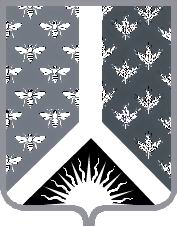 Кемеровская областьНовокузнецкий муниципальный районАдминистрация Новокузнецкого муниципального районаПостановление коллегииот 20.01.2021 № 04г. НовокузнецкОб исполнении плана мероприятий по подготовке к празднованию на территории Новокузнецкого муниципального района 300-летия образования Кузбассапо состоянию на 01.01.2021 годаЗаслушав информацию заместителя главы Новокузнецкого муниципального района по экономике А.В. Гончаровой, коллегия отмечает, что мероприятия, предусмотренные планом по подготовке к празднованию на территории Новокузнецкого муниципального района 300-летия образования Кузбасса, утвержденным постановлением коллегии администрации Новокузнецкого муниципального района от 16.10.2018 № 10 «О плане мероприятий по подготовке к празднованию на территории Новокузнецкого муниципального района  300-летия образования Кузбасса» по состоянию на 01.01.2021 года исполнены.На основании вышеизложенного коллегия администрации Новокузнецкого муниципального района постановляет:1. Информацию заместителя главы Новокузнецкого муниципального района по экономике А.В. Гончаровой принять к сведению.2. Работу по подготовке к празднованию на территории Новокузнецкого муниципального района 300-летия образования Кузбасса в целом признать удовлетворительной.3. Руководителям структурных подразделений администрации Новокузнецкого муниципального района обеспечить реализацию плана мероприятий по подготовке к празднованию на территории Новокузнецкого муниципального района 300-летия образования Кузбасса в полном объеме. 4. Настоящее постановление вступает в силу со дня его подписания.5. Контроль за исполнением настоящего постановления оставляю за собой.Глава Новокузнецкого муниципального района       	                   	                 А.В. Шарнин 